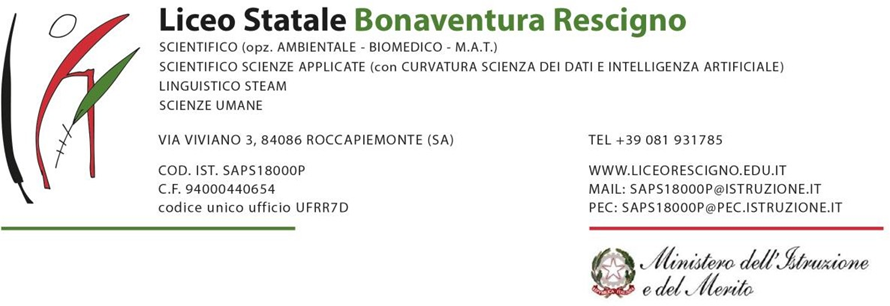 Oggetto: Comunicazione Voti e Carenze Riscontrate allo scrutinio finale per gli alunni con Sospensione di                      Giudizio (art. 4, comma 6 del D.P.R. n. 122 del 2009) – A.S. 2023-2024

Con la presente si comunica che l'alunna/o ________________ in sede di scrutinio finale ha riportato il debito formativo nelle seguenti materie, di cui si comunicano i voti e le relative carenze riscontrate: 
Roccapiemonte, lì ______________________Il/La docente__________________________MateriaVotoCarenze Riscontrate